In 1 Minute auf den Punkt 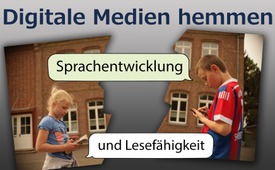 Digitale Medien hemmen Sprachentwicklung und Lesefähigkeit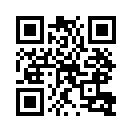 Viele Kinder kommunizieren heute überwiegend über WhatsApp und Facebook. Dabei entgeht ihnen völlig die emotionale Reaktion des Gegenübers. Eine Studie amerikanischer Kinderärzte zeigt auf, welche gravierenden Folgen dies für die kindliche Entwicklung hat.Eine neue Studie, die 2017 auf dem US-Kinderärztekongress vorgestellt wurde, zeigt auf, dass die Sprachentwicklung entsprechend dem Maß der Nutzung digitaler Medien gehemmt wird. Denn  Kinder erleben bei der Nutzung digitaler Medien weder Tonfall noch Mimik noch Emotionen des Gegenübers.  Folglich wird durch die virtuelle Kommunikation über Facebook oder WhatsApp die Sprachentwicklung der Kinder gehemmt. Neben der Hemmung der Sprachentwicklung zeigte sich in den vergangenen 25 Jahren auch ein signifikanter Rückgang des Lesens. Viele Kinder haben heute kaum je ein Buch in der Hand und beschäftigen sich stattdessen fast nur noch mit digitalen Medien.  Dies hindert die Lesefähigkeit, welche wichtig für das Erlernen und Verstehen vieler Schulfächer ist.von büm./sem./da.Quellen:https://www.merkur.de/leben/gesundheit/smartphone-verzoegern-sprachliche-entwicklung-kindern-zr-8282376.html
http://www.aappublications.org/news/2017/05/04/PASScreenTime050417Das könnte Sie auch interessieren:#DigitaleBildung - www.kla.tv/DigitaleBildung

#1MinuteAufDenPunkt - In 1 Minute auf den Punkt - www.kla.tv/1MinuteAufDenPunkt

#Kindsentwicklung - www.kla.tv/KindsentwicklungKla.TV – Die anderen Nachrichten ... frei – unabhängig – unzensiert ...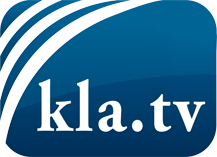 was die Medien nicht verschweigen sollten ...wenig Gehörtes vom Volk, für das Volk ...tägliche News ab 19:45 Uhr auf www.kla.tvDranbleiben lohnt sich!Kostenloses Abonnement mit wöchentlichen News per E-Mail erhalten Sie unter: www.kla.tv/aboSicherheitshinweis:Gegenstimmen werden leider immer weiter zensiert und unterdrückt. Solange wir nicht gemäß den Interessen und Ideologien der Systempresse berichten, müssen wir jederzeit damit rechnen, dass Vorwände gesucht werden, um Kla.TV zu sperren oder zu schaden.Vernetzen Sie sich darum heute noch internetunabhängig!
Klicken Sie hier: www.kla.tv/vernetzungLizenz:    Creative Commons-Lizenz mit Namensnennung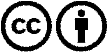 Verbreitung und Wiederaufbereitung ist mit Namensnennung erwünscht! Das Material darf jedoch nicht aus dem Kontext gerissen präsentiert werden. Mit öffentlichen Geldern (GEZ, Serafe, GIS, ...) finanzierte Institutionen ist die Verwendung ohne Rückfrage untersagt. Verstöße können strafrechtlich verfolgt werden.